ST MARK’S PS 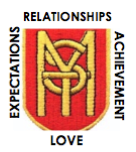 TERM PARENT INFORMATION LETTER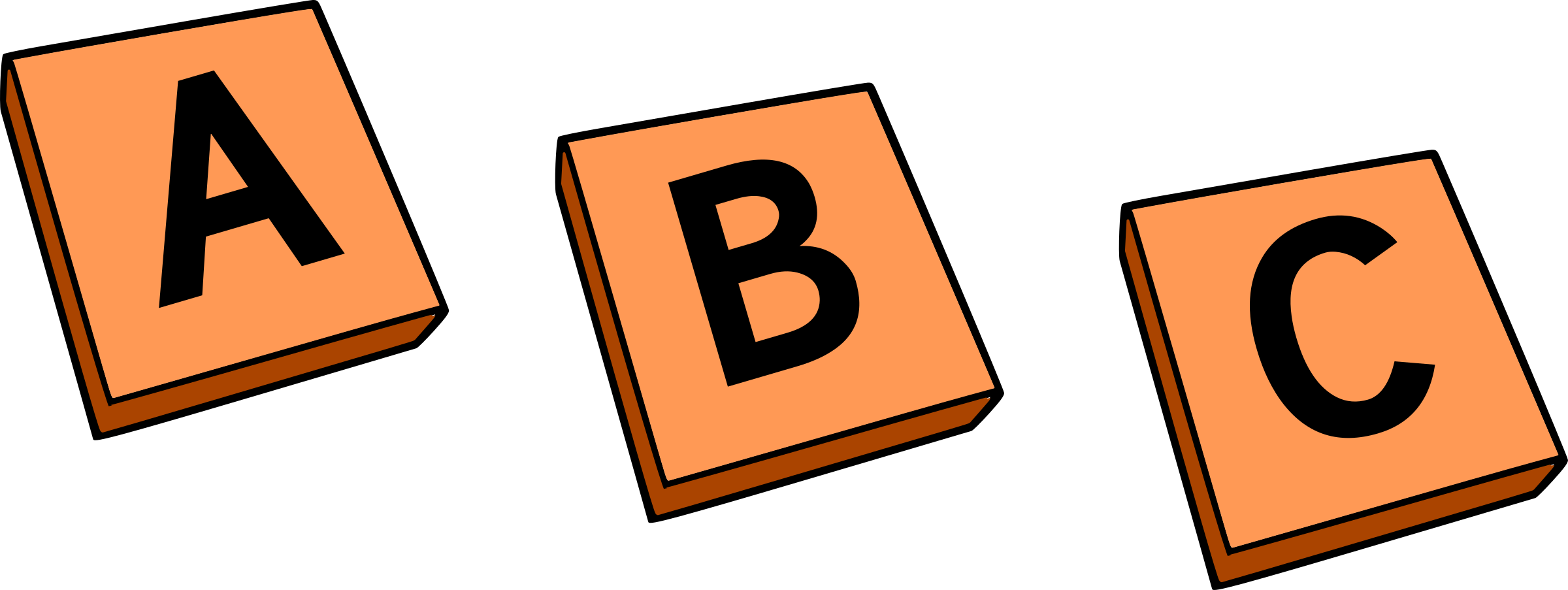  Here is to a successful first term!Best wishes,Mrs Marie Bruce